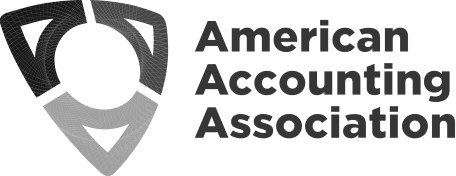 DRAFT Council Meeting AgendaFriday, July 15, 202211:30 am - 1:30 pmDRAFT Council Meeting AgendaFriday, July 15, 202211:30 am - 1:30 pmCouncil Members AttendingCouncil Members AttendingCouncil Members AttendingCouncil Members AttendingBoard of DirectorsRobert Allen, PresidentMark Dawkins, President-ElectElaine Mauldin, Past PresidentMark Beasley, Vice President-FinanceSarah McVay, Vice President-Research     and PublicationsBeth Kern, Vice President-EducationAnn Dzuranin, Director-Focusing on     Membership Giorgio Gotti, Director-Focusing     on InternationalTim Rupert, Director-Focusing on     SegmentsMatthew Anderson, Interim Director-    Focusing on Diversity, Equity, and    InclusionJohn Hepp, Director-Focusing      on Academic/Practitioner InteractionAnne Farrell, Vice President-Finance-    ElectYvonne Hinson, Chief Executive OfficerCouncil OfficersMonte Swain, ChairRandal Elder, Chair-ElectNancy Nichols, Past ChairInternational Members-at-LargeMandy ChengCristina FlorioRegion RepresentativesKang Cheng, Mid-AtlanticJason Stanfield, Midwest Khondkar Karim, NortheastTimothy Miller, OhioSandria Stephenson, SoutheastBambi Hora, SouthwestAngela Woodland, WesternCouncil OfficersMonte Swain, ChairRandal Elder, Chair-ElectNancy Nichols, Past ChairInternational Members-at-LargeMandy ChengCristina FlorioRegion RepresentativesKang Cheng, Mid-AtlanticJason Stanfield, Midwest Khondkar Karim, NortheastTimothy Miller, OhioSandria Stephenson, SoutheastBambi Hora, SouthwestAngela Woodland, WesternSection RepresentativesJennifer Reynolds-Moehrle, AAHAlisa Brink, ABODiane Janvrin, AISFred Mittelstaedt, APLGLeAnn Luna, ATAChad Simon, AUDCraig Sisneros, DIVLes Heitger, FABrian Bushee, FARS D. Larry Crumbley, GIWBSuzanne Lowensohn, GNPChris Skousen, IASShane Dikolli, MAS Vaughan Radcliffe, PIRobert Nehmer, SET  Cassy Budd, TLCSidney Askew, TYCIncoming Council MembersIncoming Council MembersIncoming Council MembersIncoming Council MembersIncoming Board of DirectorsMark Taylor, President-Elect Bette Kozlowski, Director-Focusing on Academic/Practitioner InteractionNorma R. Montague, Director-Focusing on Diversity, Equity, and InclusionIncoming Council Chair-Elect:Sidney AskewIncoming International Council Member-at-Large:Gerlando LimaIncoming Council Chair-Elect:Sidney AskewIncoming International Council Member-at-Large:Gerlando LimaIncoming Section & Region Representatives:  Sharon Lassar, APLG/LeadershipRichard Riley, FASDana Hollie, DIVMichele Frank, PICarolyn Hughes, TYCAaron Wilson, OhioAAA Professional Staff & Guests Attending AAA Professional Staff & Guests Attending AAA Professional Staff & Guests Attending AAA Professional Staff & Guests Attending Steve Matzke, Senior Director, External Relations Erlinda Jones, Senior Director, Meetings and ProgramsBarbee Oakes, Chief Diversity OfficerKaren Osterheld, Senior Director, Center for Advancing Accounting EducationBarbara Gutierrez, Governance ManagerShauna Bigelow, Segment Relations ManagerSteve Matzke, Senior Director, External Relations Erlinda Jones, Senior Director, Meetings and ProgramsBarbee Oakes, Chief Diversity OfficerKaren Osterheld, Senior Director, Center for Advancing Accounting EducationBarbara Gutierrez, Governance ManagerShauna Bigelow, Segment Relations ManagerTimeTopic (V=Vote)Attachments(W – Website, L – Link )Presenter(s)11:30 am(10 min)A. WelcomeOpening RemarksAgenda ReviewApproval of Minutes for March & April 2022 Council                      Meetings (V)W – Meeting AgendaW– Draft minutes for March and April                      Council MeetingsMonte Swain11:40 am(15 min)B. Chief Executive Officer ReportYvonne Hinson11:55 am(10 min)C. Annual Meeting UpdateL – Annual Meeting websiteBob AllenErlinda Jones12:05 pm(20 min)D. DEI UpdateBarbee Oakes12:25 pm(5 min)E. Governance Committee UpdateMark Dawkins12:30 pm(15 min)F. Council Ballot Committee Chair1. Review nominees for Chair for the 2022-2023 Council Ballot Committee and explanation of the electronic voting process (Voting to follow the meeting) W - Nominee InformationMonte Swain12:45 pm(15 min)G. Reflections on 2021-2022Monte Swain1:00 pm(20 min)H. Looking Ahead to 2022-2023Randy Elder1:20 pmAdjournMonte Swain